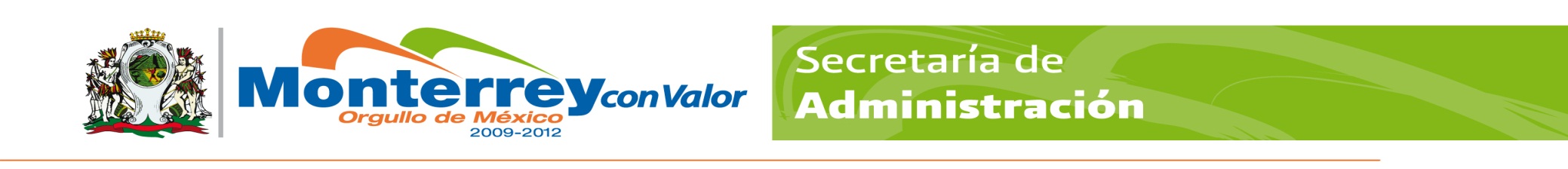 GOBIERNO MUNICIPAL DE MONTERREYSECRETARÍA DE ADMINISTRACIÓNDIRECCION DE RECURSOS HUMANOSPERFIL Y DESCRIPCIÓN DEL PUESTOGOBIERNO MUNICIPAL DE MONTERREYSECRETARÍA DE ADMINISTRACIÓNDIRECCION DE RECURSOS HUMANOSPERFIL Y DESCRIPCIÓN DEL PUESTOGOBIERNO MUNICIPAL DE MONTERREYSECRETARÍA DE ADMINISTRACIÓNDIRECCION DE RECURSOS HUMANOSPERFIL Y DESCRIPCIÓN DEL PUESTOGOBIERNO MUNICIPAL DE MONTERREYSECRETARÍA DE ADMINISTRACIÓNDIRECCION DE RECURSOS HUMANOSPERFIL Y DESCRIPCIÓN DEL PUESTOGOBIERNO MUNICIPAL DE MONTERREYSECRETARÍA DE ADMINISTRACIÓNDIRECCION DE RECURSOS HUMANOSPERFIL Y DESCRIPCIÓN DEL PUESTOGOBIERNO MUNICIPAL DE MONTERREYSECRETARÍA DE ADMINISTRACIÓNDIRECCION DE RECURSOS HUMANOSPERFIL Y DESCRIPCIÓN DEL PUESTOGOBIERNO MUNICIPAL DE MONTERREYSECRETARÍA DE ADMINISTRACIÓNDIRECCION DE RECURSOS HUMANOSPERFIL Y DESCRIPCIÓN DEL PUESTOGOBIERNO MUNICIPAL DE MONTERREYSECRETARÍA DE ADMINISTRACIÓNDIRECCION DE RECURSOS HUMANOSPERFIL Y DESCRIPCIÓN DEL PUESTOIdentificación:Identificación:Identificación:Identificación:Identificación:Identificación:Identificación:Identificación:Identificación:Identificación:Identificación:Centro de costos:164-004164-004164-004164-004164-004164-004Fecha:Fecha:31 Enero 201931 Enero 2019Título del puesto:OFICIAL ELECTRICOOFICIAL ELECTRICOOFICIAL ELECTRICOOFICIAL ELECTRICOOFICIAL ELECTRICOOFICIAL ELECTRICOOFICIAL ELECTRICOOFICIAL ELECTRICOOFICIAL ELECTRICOOFICIAL ELECTRICOPuesto:Oficial Eléctrico Oficial Eléctrico Oficial Eléctrico Oficial Eléctrico Oficial Eléctrico Oficial Eléctrico Oficial Eléctrico Oficial Eléctrico Oficial Eléctrico Oficial Eléctrico Secretaría:Secretaria de Servicios PúblicosSecretaria de Servicios PúblicosSecretaria de Servicios PúblicosSecretaria de Servicios PúblicosSecretaria de Servicios PúblicosSecretaria de Servicios PúblicosSecretaria de Servicios PúblicosSecretaria de Servicios PúblicosSecretaria de Servicios PúblicosSecretaria de Servicios PúblicosDirección:Dirección Operativa Zona NorteDirección Operativa Zona NorteDirección Operativa Zona NorteDirección Operativa Zona NorteDirección Operativa Zona NorteDirección Operativa Zona NorteDirección Operativa Zona NorteDirección Operativa Zona NorteDirección Operativa Zona NorteDirección Operativa Zona NorteÁrea:Área Taller MecánicoÁrea Taller MecánicoÁrea Taller MecánicoÁrea Taller MecánicoÁrea Taller MecánicoÁrea Taller MecánicoÁrea Taller MecánicoÁrea Taller MecánicoÁrea Taller MecánicoÁrea Taller MecánicoOrganización:Organización:Organización:Organización:Organización:Organización:Organización:Organización:Organización:Organización:Organización:Puesto al que reporta:Puesto al que reporta:Puesto al que reporta:Puesto al que reporta:Encargado TallerEncargado TallerEncargado TallerEncargado TallerEncargado TallerEncargado TallerEncargado TallerPuestos que le reportan:Puestos que le reportan:Puestos que le reportan:Puestos que le reportan:NingunoNingunoNingunoNingunoNingunoNingunoNingunoObjetivo del puesto:Objetivo del puesto:Objetivo del puesto:Objetivo del puesto:Objetivo del puesto:Objetivo del puesto:Objetivo del puesto:Objetivo del puesto:Objetivo del puesto:Objetivo del puesto:Objetivo del puesto:Reparar fallas eléctrico-mecánicas del parque vehicular asignado a la Dirección Operativa.Reparar fallas eléctrico-mecánicas del parque vehicular asignado a la Dirección Operativa.Reparar fallas eléctrico-mecánicas del parque vehicular asignado a la Dirección Operativa.Reparar fallas eléctrico-mecánicas del parque vehicular asignado a la Dirección Operativa.Reparar fallas eléctrico-mecánicas del parque vehicular asignado a la Dirección Operativa.Reparar fallas eléctrico-mecánicas del parque vehicular asignado a la Dirección Operativa.Reparar fallas eléctrico-mecánicas del parque vehicular asignado a la Dirección Operativa.Reparar fallas eléctrico-mecánicas del parque vehicular asignado a la Dirección Operativa.Reparar fallas eléctrico-mecánicas del parque vehicular asignado a la Dirección Operativa.Reparar fallas eléctrico-mecánicas del parque vehicular asignado a la Dirección Operativa.Reparar fallas eléctrico-mecánicas del parque vehicular asignado a la Dirección Operativa.Responsabilidad:Responsabilidad:Responsabilidad:Responsabilidad:Responsabilidad:Responsabilidad:Responsabilidad:Responsabilidad:Responsabilidad:Responsabilidad:Responsabilidad:Cuidar el buen uso de refacciones, accesorios y herramientas a su cargoDesempeñar las labores del día con el equipo de seguridad adecuado.Reportar al encargado los problemas o anomalías ocurridas en el turno.Cumplir con los lineamientos del reglamento interno de trabajo. 	Aplicar los Procesos de acuerdo a su Manual.Cuidar el buen uso de refacciones, accesorios y herramientas a su cargoDesempeñar las labores del día con el equipo de seguridad adecuado.Reportar al encargado los problemas o anomalías ocurridas en el turno.Cumplir con los lineamientos del reglamento interno de trabajo. 	Aplicar los Procesos de acuerdo a su Manual.Cuidar el buen uso de refacciones, accesorios y herramientas a su cargoDesempeñar las labores del día con el equipo de seguridad adecuado.Reportar al encargado los problemas o anomalías ocurridas en el turno.Cumplir con los lineamientos del reglamento interno de trabajo. 	Aplicar los Procesos de acuerdo a su Manual.Cuidar el buen uso de refacciones, accesorios y herramientas a su cargoDesempeñar las labores del día con el equipo de seguridad adecuado.Reportar al encargado los problemas o anomalías ocurridas en el turno.Cumplir con los lineamientos del reglamento interno de trabajo. 	Aplicar los Procesos de acuerdo a su Manual.Cuidar el buen uso de refacciones, accesorios y herramientas a su cargoDesempeñar las labores del día con el equipo de seguridad adecuado.Reportar al encargado los problemas o anomalías ocurridas en el turno.Cumplir con los lineamientos del reglamento interno de trabajo. 	Aplicar los Procesos de acuerdo a su Manual.Cuidar el buen uso de refacciones, accesorios y herramientas a su cargoDesempeñar las labores del día con el equipo de seguridad adecuado.Reportar al encargado los problemas o anomalías ocurridas en el turno.Cumplir con los lineamientos del reglamento interno de trabajo. 	Aplicar los Procesos de acuerdo a su Manual.Cuidar el buen uso de refacciones, accesorios y herramientas a su cargoDesempeñar las labores del día con el equipo de seguridad adecuado.Reportar al encargado los problemas o anomalías ocurridas en el turno.Cumplir con los lineamientos del reglamento interno de trabajo. 	Aplicar los Procesos de acuerdo a su Manual.Cuidar el buen uso de refacciones, accesorios y herramientas a su cargoDesempeñar las labores del día con el equipo de seguridad adecuado.Reportar al encargado los problemas o anomalías ocurridas en el turno.Cumplir con los lineamientos del reglamento interno de trabajo. 	Aplicar los Procesos de acuerdo a su Manual.Cuidar el buen uso de refacciones, accesorios y herramientas a su cargoDesempeñar las labores del día con el equipo de seguridad adecuado.Reportar al encargado los problemas o anomalías ocurridas en el turno.Cumplir con los lineamientos del reglamento interno de trabajo. 	Aplicar los Procesos de acuerdo a su Manual.Cuidar el buen uso de refacciones, accesorios y herramientas a su cargoDesempeñar las labores del día con el equipo de seguridad adecuado.Reportar al encargado los problemas o anomalías ocurridas en el turno.Cumplir con los lineamientos del reglamento interno de trabajo. 	Aplicar los Procesos de acuerdo a su Manual.Cuidar el buen uso de refacciones, accesorios y herramientas a su cargoDesempeñar las labores del día con el equipo de seguridad adecuado.Reportar al encargado los problemas o anomalías ocurridas en el turno.Cumplir con los lineamientos del reglamento interno de trabajo. 	Aplicar los Procesos de acuerdo a su Manual.Funciones / Desempeño:Funciones / Desempeño:Funciones / Desempeño:Funciones / Desempeño:Funciones / Desempeño:Funciones / Desempeño:Funciones / Desempeño:Funciones / Desempeño:Funciones / Desempeño:Funciones / Desempeño:Funciones / Desempeño:Diagnosticar falla reportada. Solicitar refacciones, accesorios y herramientas adecuadas para solucionar la falla.Hacer la reparación de la falla diagnosticada.Comprobar que la unidad quedo en buenas condiciones para trabajar.Controlar y Limpiar de las herramientas utilizadas en la reparación de la falla.Reportar al encargado de taller el resultado del trabajo desarrollado.Diagnosticar falla reportada. Solicitar refacciones, accesorios y herramientas adecuadas para solucionar la falla.Hacer la reparación de la falla diagnosticada.Comprobar que la unidad quedo en buenas condiciones para trabajar.Controlar y Limpiar de las herramientas utilizadas en la reparación de la falla.Reportar al encargado de taller el resultado del trabajo desarrollado.Diagnosticar falla reportada. Solicitar refacciones, accesorios y herramientas adecuadas para solucionar la falla.Hacer la reparación de la falla diagnosticada.Comprobar que la unidad quedo en buenas condiciones para trabajar.Controlar y Limpiar de las herramientas utilizadas en la reparación de la falla.Reportar al encargado de taller el resultado del trabajo desarrollado.Diagnosticar falla reportada. Solicitar refacciones, accesorios y herramientas adecuadas para solucionar la falla.Hacer la reparación de la falla diagnosticada.Comprobar que la unidad quedo en buenas condiciones para trabajar.Controlar y Limpiar de las herramientas utilizadas en la reparación de la falla.Reportar al encargado de taller el resultado del trabajo desarrollado.Diagnosticar falla reportada. Solicitar refacciones, accesorios y herramientas adecuadas para solucionar la falla.Hacer la reparación de la falla diagnosticada.Comprobar que la unidad quedo en buenas condiciones para trabajar.Controlar y Limpiar de las herramientas utilizadas en la reparación de la falla.Reportar al encargado de taller el resultado del trabajo desarrollado.Diagnosticar falla reportada. Solicitar refacciones, accesorios y herramientas adecuadas para solucionar la falla.Hacer la reparación de la falla diagnosticada.Comprobar que la unidad quedo en buenas condiciones para trabajar.Controlar y Limpiar de las herramientas utilizadas en la reparación de la falla.Reportar al encargado de taller el resultado del trabajo desarrollado.Diagnosticar falla reportada. Solicitar refacciones, accesorios y herramientas adecuadas para solucionar la falla.Hacer la reparación de la falla diagnosticada.Comprobar que la unidad quedo en buenas condiciones para trabajar.Controlar y Limpiar de las herramientas utilizadas en la reparación de la falla.Reportar al encargado de taller el resultado del trabajo desarrollado.Diagnosticar falla reportada. Solicitar refacciones, accesorios y herramientas adecuadas para solucionar la falla.Hacer la reparación de la falla diagnosticada.Comprobar que la unidad quedo en buenas condiciones para trabajar.Controlar y Limpiar de las herramientas utilizadas en la reparación de la falla.Reportar al encargado de taller el resultado del trabajo desarrollado.Diagnosticar falla reportada. Solicitar refacciones, accesorios y herramientas adecuadas para solucionar la falla.Hacer la reparación de la falla diagnosticada.Comprobar que la unidad quedo en buenas condiciones para trabajar.Controlar y Limpiar de las herramientas utilizadas en la reparación de la falla.Reportar al encargado de taller el resultado del trabajo desarrollado.Diagnosticar falla reportada. Solicitar refacciones, accesorios y herramientas adecuadas para solucionar la falla.Hacer la reparación de la falla diagnosticada.Comprobar que la unidad quedo en buenas condiciones para trabajar.Controlar y Limpiar de las herramientas utilizadas en la reparación de la falla.Reportar al encargado de taller el resultado del trabajo desarrollado.Diagnosticar falla reportada. Solicitar refacciones, accesorios y herramientas adecuadas para solucionar la falla.Hacer la reparación de la falla diagnosticada.Comprobar que la unidad quedo en buenas condiciones para trabajar.Controlar y Limpiar de las herramientas utilizadas en la reparación de la falla.Reportar al encargado de taller el resultado del trabajo desarrollado.Perfil del Puesto:Perfil del Puesto:Perfil del Puesto:Perfil del Puesto:Perfil del Puesto:Perfil del Puesto:Perfil del Puesto:Perfil del Puesto:Perfil del Puesto:Perfil del Puesto:Perfil del Puesto:EspecificaciónEspecificaciónCaracterísticasCaracterísticasCaracterísticasCaracterísticasCaracterísticasCaracterísticasRequerimientoRequerimientoRequerimientoEducaciónEducaciónPrimariaPrimariaPrimariaPrimariaPrimariaPrimariaIndispensableIndispensableIndispensableExperienciaExperiencia6 meses6 meses6 meses6 meses6 meses6 mesesIndispensableIndispensableIndispensableHabilidades: Habilidades: De acuerdo a sus funciones operativasDe acuerdo a sus funciones operativasDe acuerdo a sus funciones operativasDe acuerdo a sus funciones operativasDe acuerdo a sus funciones operativasDe acuerdo a sus funciones operativasIndispensableIndispensableIndispensableConocimientos:Conocimientos:Mecánica  EléctricaMecánica  EléctricaMecánica  EléctricaMecánica  EléctricaMecánica  EléctricaMecánica  EléctricaIndispensableIndispensableIndispensableConocimientos:Conocimientos:Mecánica Automotriz y Diesel Básica.Mecánica Automotriz y Diesel Básica.Mecánica Automotriz y Diesel Básica.Mecánica Automotriz y Diesel Básica.Mecánica Automotriz y Diesel Básica.Mecánica Automotriz y Diesel Básica.IndispensableIndispensableIndispensableConocimientos:Conocimientos:Manejo de herramienta.Manejo de herramienta.Manejo de herramienta.Manejo de herramienta.Manejo de herramienta.Manejo de herramienta.IndispensableIndispensableIndispensableConocimientos:Conocimientos:Manejo de unidades vehiculares.Manejo de unidades vehiculares.Manejo de unidades vehiculares.Manejo de unidades vehiculares.Manejo de unidades vehiculares.Manejo de unidades vehiculares.IndispensableIndispensableIndispensableConocimientos:Conocimientos:Conocer la Política y los Objetivos de calidad.Conocer la Política y los Objetivos de calidad.Conocer la Política y los Objetivos de calidad.Conocer la Política y los Objetivos de calidad.Conocer la Política y los Objetivos de calidad.Conocer la Política y los Objetivos de calidad.IndispensableIndispensableIndispensableConocimientos:Conocimientos:Conocer el manual de Procesos de su área.Conocer el manual de Procesos de su área.Conocer el manual de Procesos de su área.Conocer el manual de Procesos de su área.Conocer el manual de Procesos de su área.Conocer el manual de Procesos de su área.IndispensableIndispensableIndispensableActitudes:Actitudes:Vocación de Servicio (disposición) Vocación de Servicio (disposición) Vocación de Servicio (disposición) Vocación de Servicio (disposición) Vocación de Servicio (disposición) Vocación de Servicio (disposición) IndispensableIndispensableIndispensableActitudes:Actitudes:Iniciativa Iniciativa Iniciativa Iniciativa Iniciativa Iniciativa IndispensableIndispensableIndispensableActitudes:Actitudes:Disciplina Disciplina Disciplina Disciplina Disciplina Disciplina IndispensableIndispensableIndispensableActitudes:Actitudes:Trabajo en Equipo Trabajo en Equipo Trabajo en Equipo Trabajo en Equipo Trabajo en Equipo Trabajo en Equipo IndispensableIndispensableIndispensableActitudes:Actitudes:ResponsabilidadResponsabilidadResponsabilidadResponsabilidadResponsabilidadResponsabilidadIndispensableIndispensableIndispensableEl espacio de: Requerimiento, deberá ser llenado de acuerdo a lo que solicite el puesto  para desempeñar sus actividadesSi es: (I) Indispensable, es que es necesario y/o (D) Deseable, de ser posible que cuente con esas características.El espacio de: Requerimiento, deberá ser llenado de acuerdo a lo que solicite el puesto  para desempeñar sus actividadesSi es: (I) Indispensable, es que es necesario y/o (D) Deseable, de ser posible que cuente con esas características.El espacio de: Requerimiento, deberá ser llenado de acuerdo a lo que solicite el puesto  para desempeñar sus actividadesSi es: (I) Indispensable, es que es necesario y/o (D) Deseable, de ser posible que cuente con esas características.El espacio de: Requerimiento, deberá ser llenado de acuerdo a lo que solicite el puesto  para desempeñar sus actividadesSi es: (I) Indispensable, es que es necesario y/o (D) Deseable, de ser posible que cuente con esas características.El espacio de: Requerimiento, deberá ser llenado de acuerdo a lo que solicite el puesto  para desempeñar sus actividadesSi es: (I) Indispensable, es que es necesario y/o (D) Deseable, de ser posible que cuente con esas características.El espacio de: Requerimiento, deberá ser llenado de acuerdo a lo que solicite el puesto  para desempeñar sus actividadesSi es: (I) Indispensable, es que es necesario y/o (D) Deseable, de ser posible que cuente con esas características.El espacio de: Requerimiento, deberá ser llenado de acuerdo a lo que solicite el puesto  para desempeñar sus actividadesSi es: (I) Indispensable, es que es necesario y/o (D) Deseable, de ser posible que cuente con esas características.El espacio de: Requerimiento, deberá ser llenado de acuerdo a lo que solicite el puesto  para desempeñar sus actividadesSi es: (I) Indispensable, es que es necesario y/o (D) Deseable, de ser posible que cuente con esas características.El espacio de: Requerimiento, deberá ser llenado de acuerdo a lo que solicite el puesto  para desempeñar sus actividadesSi es: (I) Indispensable, es que es necesario y/o (D) Deseable, de ser posible que cuente con esas características.El espacio de: Requerimiento, deberá ser llenado de acuerdo a lo que solicite el puesto  para desempeñar sus actividadesSi es: (I) Indispensable, es que es necesario y/o (D) Deseable, de ser posible que cuente con esas características.El espacio de: Requerimiento, deberá ser llenado de acuerdo a lo que solicite el puesto  para desempeñar sus actividadesSi es: (I) Indispensable, es que es necesario y/o (D) Deseable, de ser posible que cuente con esas características.Aprobaciones:Aprobaciones:Aprobaciones:Aprobaciones:Aprobaciones:Aprobaciones:Aprobaciones:Aprobaciones:Aprobaciones:Aprobaciones:SECRETARÍASECRETARÍASECRETARÍASECRETARÍASECRETARÍASECRETARÍASECRETARÍASECRETARÍASECRETARÍASECRETARÍAELABORÓ:LIC. HORACIO MANUEL MARTNEZ CANSECOELABORÓ:LIC. HORACIO MANUEL MARTNEZ CANSECOELABORÓ:LIC. HORACIO MANUEL MARTNEZ CANSECOELABORÓ:LIC. HORACIO MANUEL MARTNEZ CANSECOELABORÓ:LIC. HORACIO MANUEL MARTNEZ CANSECOREVISÓ:LIC. ARTURO ZUECK CHAVEZAUTORIZÓ:LIC. DIEGO TREVIÑO MARTINEZAUTORIZÓ:LIC. DIEGO TREVIÑO MARTINEZAUTORIZÓ:LIC. DIEGO TREVIÑO MARTINEZAUTORIZÓ:LIC. DIEGO TREVIÑO MARTINEZCOORDINADOR ADMINISTRATIVO COORDINADOR ADMINISTRATIVO COORDINADOR ADMINISTRATIVO COORDINADOR ADMINISTRATIVO COORDINADOR ADMINISTRATIVO ENCARGADO DE LA DIRECCION ADMINISTRATIVADIRECTOR OPERATIVO ZONA NORTEDIRECTOR OPERATIVO ZONA NORTEDIRECTOR OPERATIVO ZONA NORTEDIRECTOR OPERATIVO ZONA NORTEDIRECCIÓN DE RECURSOS HUMANOSDIRECCIÓN DE RECURSOS HUMANOSDIRECCIÓN DE RECURSOS HUMANOSDIRECCIÓN DE RECURSOS HUMANOSDIRECCIÓN DE RECURSOS HUMANOSDIRECCIÓN DE RECURSOS HUMANOSDIRECCIÓN DE RECURSOS HUMANOSDIRECCIÓN DE RECURSOS HUMANOSDIRECCIÓN DE RECURSOS HUMANOSDIRECCIÓN DE RECURSOS HUMANOSREVISO:LIC. NICOLAS FRANCISCO CERDA LUNAREVISO:LIC. NICOLAS FRANCISCO CERDA LUNAREVISO:LIC. NICOLAS FRANCISCO CERDA LUNAREVISO:LIC. NICOLAS FRANCISCO CERDA LUNAREVISO:LIC. NICOLAS FRANCISCO CERDA LUNAAUTORIZO:LIC. EDGAR GUILLEN CACERESVIGENCIA:31/ENE.2019VIGENCIA:31/ENE.2019VIGENCIA:31/ENE.2019VIGENCIA:31/ENE.2019COORDINADOR DE RECLUTAMIENTO Y SELECCIÓNCOORDINADOR DE RECLUTAMIENTO Y SELECCIÓNCOORDINADOR DE RECLUTAMIENTO Y SELECCIÓNCOORDINADOR DE RECLUTAMIENTO Y SELECCIÓNCOORDINADOR DE RECLUTAMIENTO Y SELECCIÓNDIRECTOR DE RECURSOS HUMANOSFECHAFECHAFECHAFECHA